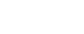 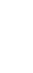 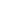 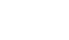 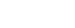 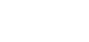 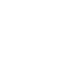 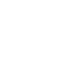 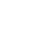 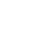 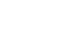 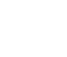 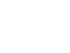 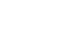 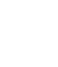 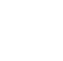 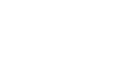 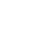 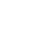 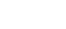 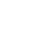 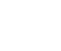 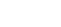 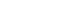 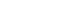 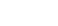 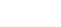 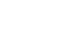 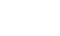 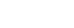 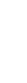 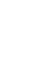 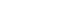 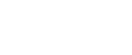 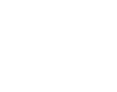 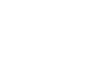 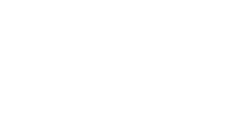 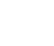 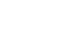 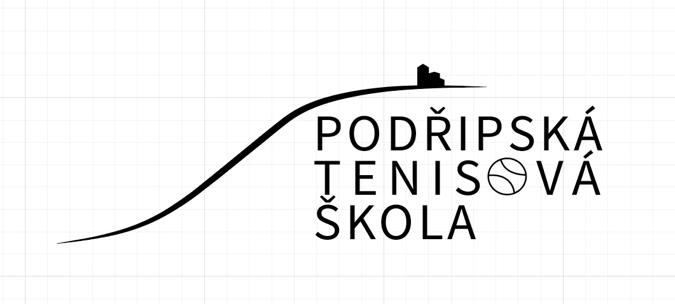 TENISOVÁ ŠKOLA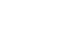 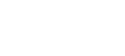 PŘIHLÁŠKA pro rok 20__/20__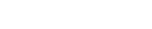 ÚDAJE O DÍTĚTI:Jméno a příjmení dítěte ……………………………………………………..……………………….Datum narození dítěte  ……………………………………………………………………………….Bydliště dítěte: ………………………………………………………………………………………………ÚDAJE O ZÁKONNÉM ZÁSTUPCI:vyplňte údaje alespoň jednoho zákonného zástupceJméno: …………………………… telefon: ……………………. email: ……………………………Jméno: …………………………… telefon: …………………… email: …………………………….……………….….…..                                     ……………….……………………………..datum                                                podpis zákonného zástupce